SEGUNDA-FEIRA11/10/2021TERÇA- FEIRA12/10/2021QUARTA-FEIRA13/10/2021QUINTA-FEIRA14/10/2021SEXTA-FEIRA15/10/2021DIA PONTEFERIADOLEITURA DIÁRIA:  SER CRIANÇA PRODUZINDO MASSINHA ARTE INGLÊSSEÇÃO PIPOCA EM FAMÍLIA “MISSÃO CEGONHA”EDUCAÇÃO FÍSICAFERIADO ESCOLAR      EMEF JARDIM BOA ESPERANÇA JOSÉ ROQUE DE MOURA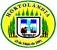      PROFESSORAS: DÉBORA, ELIANE, JÂNIA, LUCIENE, PRISCILA        ANO/TURMA: 1º ANOS: A, B, C, D, E     PERÍODO: 11/10/2021 A 15/10/2021QUERIDO (A) ALUNO (A), TUDO BEM?ESTAMOS RETOMANDO AOS POUCOS! MAS, AINDA PRECISAMOS MANTER O DISTANCIAMENTO SOCIAL! CONFORME A TURMA QUE ESTIVER REMOTA A ROTINA ESTÁ AQUI NO PORTAL.FIQUE ATENTO ÀS ATIVIDADES PROPOSTAS A CADA DIA!!AH, LEMBRANDO QUE A CADA DIA TERÁ UMA LEITURA PARA VOCÊ! LER É UMA AVENTURA!COM CARINHO, AS PROFESSORAS DOS  1º ANOS.SEGUNDA- FEIRA 11/10/2021DIA PONTE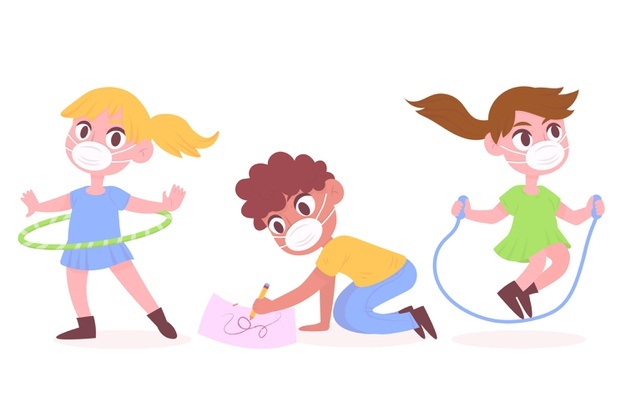 Crianças brincando de máscara médica | Vetor Grátis (freepik.com) – ACESSO EM 23/09/2021.TERÇA- FEIRA 12/10/2021FERIADO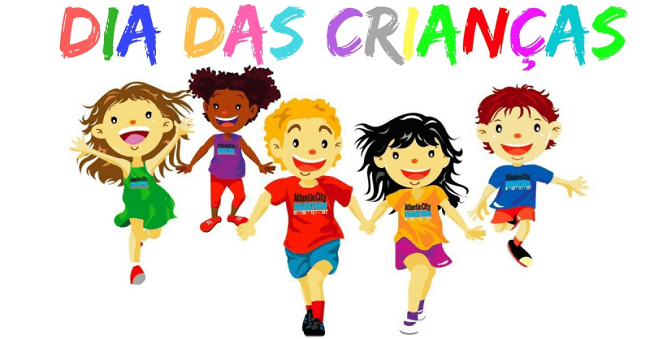 DIA DAS CRIANÇAS 2021 → Decoração, Atividades, Cartão (profissaomestre.com.br) – ACESSO EM 23/09/2021.QUARTA- FEIRA 13/10/2021LEITURA DIÁRIA:  SER CRIANÇA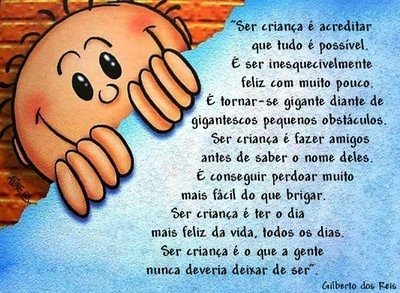 FONTE: https://www.mensagens10.com.br/mensagens-de-dia-das-criancas  - ACESSO EM 23/09/2021.ATIVIDADES LÚDICASESTÁ É UMA SEMANA ESPECIAL A VOCÊ CRIANÇA, ENTÃO PREPARE-SE PARA REALIZAR ATIVIDADES MUITO LEGAIS! VAMOS LÁ?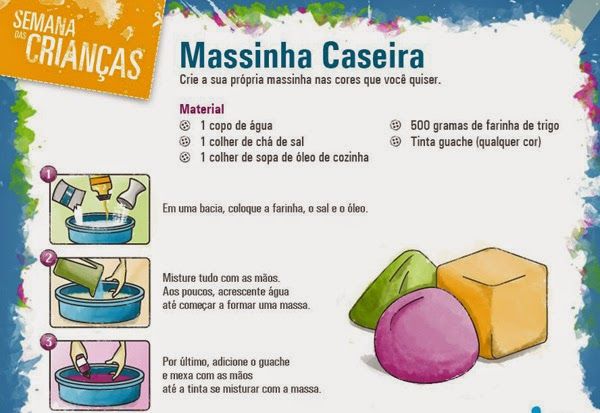 FONTE: https://br.pinterest.com/pin/795870565373023348/  - ACESSO EM 23/09/2021.COM O AUXÍLIO DE UM FAMILIAR, LEIA COM ATENÇÃO O PASSO A PASSO DE COMO FAZER UMA MASSINHA CASEIRA. E JUNTOS FAÇAM A SUA PRÓPRIA MASSINHA PARA BRINCAR QUANDO QUISER. APROVEITE!QUINTA- FEIRA 14/10/2021SEÇÃO PIPOCA EM FAMÍLIA JUNTOS EM FAMÍLIA VAMOS ASSISTIR O FILME: MISSÃO CEGONHA 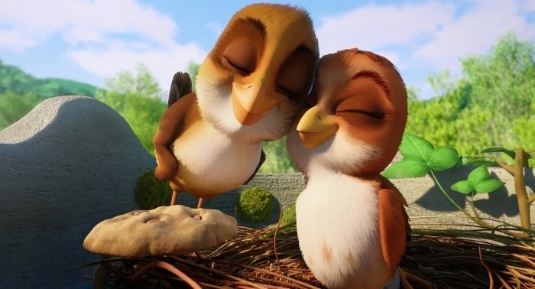 (147) Filme de desenho animação para crianças LANÇAMENTO 2018 M C - YouTube – ACESSO EM 23/09/2021.COM AUXÍLIO DO SEU FAMILIAR ACESSE O LINK PARA ASSISTIR AO FILME. SEXTA- FEIRA 15/10/2021 FERIADO ESCOLAR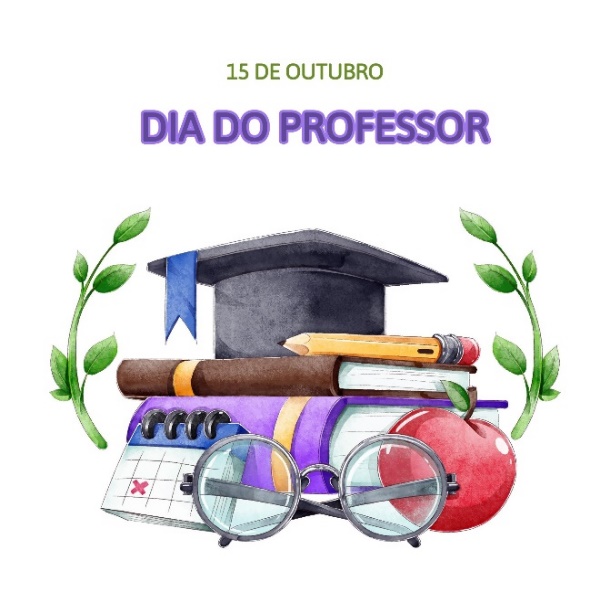 FONTE: Colégio Pedro II (cp2.g12.br) – ACESSO EM 23/09/2021.                                                                                                               BOM FINAL DE SEMANA!                                                                                                        AS PROFESSORAS DOS 1º ANOS